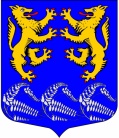 СОВЕТ ДЕПУТАТОВМУНИЦИПАЛЬНОГО ОБРАЗОВАНИЯ«ЛЕСКОЛОВСКОЕ СЕЛЬСКОЕ ПОСЕЛЕНИЕ»ВСЕВОЛОЖСКОГО МУНИЦИПАЛЬНОГО РАЙОНАЛЕНИНГРАДСКОЙ ОБЛАСТИ                           РЕШЕНИЕ19.06.2019 г.                                                                                            №19дер . Верхние Осельки  О назначении выборов депутатовсовета депутатов муниципального образования «Лесколовское сельское поселение» Всеволожского муниципального района Ленинградской области четвертого созыва   В соответствии со статьёй 10 Федерального закона от 12 июня 2002 года №67-ФЗ «Об основных гарантиях избирательных прав и права на участие в референдуме граждан Российской Федерации» и статьёй 6 областного закона  от 15 марта 2012года №20 «О муниципальных выборах в Ленинградской области»  совет депутатов принялРЕШЕНИЕ:1.Назначить выборы депутатов совета депутатов муниципального образования «Лесколовское сельское поселение» Всеволожского муниципального района Ленинградской области четвертого созыва на 08   сентября 2019 года.2.Направить данное решение в территориальную избирательную комиссию Всеволожского муниципального района.3.Настоящее решение опубликовать в газете «Всеволожские вести» не позднее чем через пять дней со дня его принятия и разместить на официальном сайте. 4.Настоящее решение вступает в силу после его официального опубликования.5.Контроль  за  исполнением решения оставляю за собой.Глава муниципального образования                                                А. Л. Михеев 